第１6回関東小学生バドミントン選手権大会兼　第30回全国小学生バドミントン大会関東地区予選会≪宿泊・弁当申込要項≫皆様には益々ご健勝のこととお慶び申し上げます。さて、このたび千葉県において「第16回関東小学生バドミントン選手権大会　兼　第30回全国小学生バドミントン大会関東地区予選会」が開催されますことを心からお慶び申し上げます。今大会において名鉄観光サービス株式会社千葉支店が大会にご参加の皆様の宿泊等のお手伝いをさせて頂くことになりました。支店社員一同全力を挙げて取り組み、万全の準備でご満足頂けますよう努力する所存でございます。皆様のお越しを心からお待ちしております。名鉄観光サービス株式会社 千葉支店支店長　比留間 啓介１．宿泊のご案内 　※この旅行は名鉄観光サービス㈱千葉支店が企画・実施する募集型企画旅行となります。宿泊設定日：令和3年10月29日（金）・30日（土）の2泊3日監督、選手、応援は千葉市内にてご案内いたします。お部屋は「シングル」「ツイン」「トリプル」「和室」よりご案内いたします。今回の宿泊斡旋につきましては、他のチームのお客様との相部屋の取り扱いはいたしません。夕食は施設毎に時間の設定がございますので、予めご了承下さい。朝食は施設毎に時間の設定がございますので、予めご了承下さい。宿泊施設は申込み受付終了後決定します。（締切日と大会まで日数がないため、間際でのご案内となることをご了承ください。）自家用車、貸切バス利用の場合は、駐車料金が発生する場合がございます。当日宿舎にてご精算下さい。宿泊施設によっては、敷地内の駐車場のご利用が出来ない場合がございます。宿泊施設にお問い合わせ下さい。2．旅行代金（宿泊代金）について 　旅行代金に含まれるもの	：宿泊代、食事代、企画料、連絡通信費、郵送料、消費税等諸税・サービス料　　 旅行代金に含まれていないもの	：会場までの交通費、個人的性格の費用（飲食代、電話代）など※  貸切バスご利用の場合、ホテル契約駐車場・周辺の駐車場等に限りがございます。※　添い寝や夕食の希望また交通手段などの手配ご希望などありましら担当までお気軽にお尋ねください。3．申込方法について 　申込み方法・締切日について出場が決定次第、チームごとに受け付けいたします。別紙の『宿泊・弁当申込書』に必要事項をご記入のうえ、下記記載の連絡先よりFAXまたはメールにて用紙をお送り下さい（申し込み時点での予約金は不要です）。　　　締め切り日は　9月27日（月）15時00分【必着】　となります宿泊決定通知・代金お支払いについて申込み責任者様に、１０月１日（金）までに【宿泊・弁当確認書、請求書】等をＦＡＸ致します。※宿泊・お弁当券は発行致しません。確認書にて代えさせて頂きます。　　　回答書が到着しましたら、指定口座へ １０月２６日（火）までにお振込み願います。4.変更・取消のご案内 各手配の取消料金は以下の通りです。※土・日及び営業時間外のお取消は翌営業日扱いとなりますのでご注意ください。※変更、取消に生じた差額は、大会終了後振込みにてご指定の口座へご返金致します。5．お問合せ先・申込先　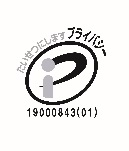 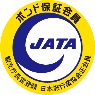 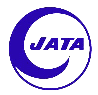 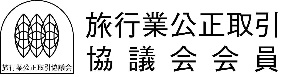 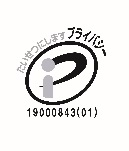 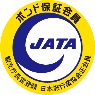 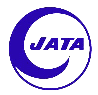 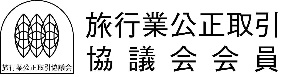 　6．個人情報の取り扱いについて　　ご旅行申込に際して提出いただく個人情報につきましては、お客様との連絡のためや宿泊・運送機関等の提供するサービスの手配及び受領のための手続きに利用させていただくほか必要な範囲内で当該機関等及び手配代行者に提供いたします。また大会実行委員会にも提供いたします。当社の個人情報の取扱いに関する方針については、当社の店頭またはホームページでご確認下さい。（ http://www.mwt.co.jp ）旅行条件（要約）※お申込される場合は必ず下記の旅行条件をお読み下さい。　●募集型企画旅行契約　　　本大会の宿泊は名鉄観光サービス㈱（観光庁長官登録第５５号・以下『当社』という）が旅行企画・実施する旅行であり、この旅行に参加されるお客様は、当社と募集型企画旅行契約（以下『旅行契約』という）を締結することになります。この書面は、旅行業法第１２条の４に定める旅行取引条件説明書面及び同法第１２条の５に定める契約書面の一部となります。なお、詳しい取引条件を説明した書面をお渡ししますので、事前にご確認の上、お申し込みください。旅行業務取扱管理者は、お客様の旅行を取り扱う営業所での取引に関する責任者です。この旅行契約に関し担当者からの説明にご不明の点があれば、ご遠慮なく上記の取扱管理者にお尋ねください。●旅行の申込み及び成立　１、別紙申込書に必要事項を記入の上、期日までに名鉄観光サービス㈱千葉支店へＦＡＸにてお申込下さい。なお、旅行代金は請求書指定の期日までにお振込みください。　２、本大会は組織募集であり、主催者が確定しているため、旅行契約はお申込が無しであっても、お申込書面を頂いた時点で成立するものとします。　３、宿泊における最小催行人数は１名様以上となっております。●旅行代金に含まれるもの　　各プランには明示された宿泊費、食事代、募集型企画旅行保険料、及び消費税相当額が含まれます。　行程に含まれない交通費等諸経費及び個人的な費用は含みません。●添乗業務　　全プラン添乗員は同行いたしませんが、受付等のお手伝いをさせていただきます。　なお、今大会中（８月６日～８月８日）は会場内に弊社ツアーデスクを設けております。●お客様の解除権　　お客様は（５、変更・取消について）にて記載の取消料をお支払い頂くことにより、旅行契約を解除することができます。なお、取消日とは当社の営業日・営業時間内に解除する旨をお申出頂いた日とします。●個人情報の取扱いについて　１、申込の際にご提出いただいた個人情報は、参加者と連絡及び参加者名簿作成及び事務局への提出のために使用します。　２、参加と合わせて宿泊などの募集型企画旅行にお申込の場合は、宿泊機関の提供するサービスの手配及び受領のための手続きに利用させて頂くほか、必要な範囲内で、当該機関に提供します。　　　上記のほか、個人情報に関する方針については、当社の店頭及びホームページにてご確認ください。　　　（http://www.mwt.co.jp）●旅行条件の基準　この旅行条件は、２０２１年８月１０日を基準としています。観光庁長官登録第５５号・（一社）日本旅行業協会正会員　ポンド保証会員・旅行業公正取引協議会会員名鉄観光サービス㈱　千葉支店TEL：043-225-3731　　FAX:043-225-3734　　E-mail：takao.suzuki@mwt.co.jp営業時間：祝日を除く平日（月～金）／9：30～17：30（土日祝休業）　担当：鈴木・沼行　　程　①各地出発～(各自)～宿泊地到着　　②宿泊地出発～（各自）～各地到着最少催行人員：1名　　／　　添乗員：同行しません宿泊予定ホテル部屋タイプ宿泊条件宿泊料金  宿泊料金  備考A-1キューブホテル千葉シングル1泊朝食1100011000大会会場に隣接夕食も可能A-2キューブホテル千葉ツイン1泊朝食85008500大会会場に隣接夕食も可能B-1ホテルテトラ千葉シングル1泊朝食90009000JRちばみなと駅より徒歩２分B-2ホテルテトラ千葉ツイン1泊朝食80008000JRちばみなと駅より徒歩２分C-1京成ホテルミラマーレシングル1泊朝食1100011000京成電鉄、千葉中央駅隣接、大会会場まで徒歩約１２分。C-2京成ホテルミラマーレツイン1泊朝食90009000京成電鉄、千葉中央駅隣接、大会会場まで徒歩約１２分。D-1リブマックスホテル千葉みなとシングル1泊２食90009000JRちばみなと駅徒歩２分。D-2リブマックスホテル千葉みなとツイン1泊朝食8000JRちばみなと駅徒歩２分。JRちばみなと駅徒歩２分。E-1ホテルいこい和室、洋室（基本おまかせ）1泊2食8500JR西千葉駅近く、和風ビジネス旅館。１泊朝食にも対応。JR西千葉駅近く、和風ビジネス旅館。１泊朝食にも対応。《名鉄観光サービス株式会社 千葉支店》　宿泊申込書　送付先ＦＡＸ番号	：043-225-3734担当者メールアドレス	：takao.suzuki@mwt.co.jp 　（窓口担当：鈴木　孝夫） お申出日９～４日前まで3～２日前前　　日当　　日無連絡及び開始後宿泊（宿泊日基準）20％30％40％（15時00分まで）50％（10時00分まで）100％